2024年单位预算信息公开目录单位预算公开表单位预算收支总表	1单位预算收入总表	3单位预算支出总表	5单位预算财政拨款收支总表	7单位预算一般公共预算财政拨款支出表	10单位预算一般公共预算财政拨款基本支出表	12单位预算政府性基金预算财政拨款支出表	14单位预算国有资本经营预算财政拨款支出表	15单位预算财政拨款“三公”经费支出表	16单位预算信息公开情况说明一、单位职责及机构设置情况	17二、单位预算安排的总体情况	21三、机关运行经费安排情况	24四、财政拨款“三公”经费预算情况及增减变化原因	25五、 单位项目预算安排情况及绩效目标	26六、政府采购预算情况	46七、国有资产信息	47八、名词解释	47九、其他需要说明的事项	48一、保定市满城区于家庄镇人民政府收支预算单位预算收支总表单位预算收入总表单位预算支出总表单位预算财政拨款收支总表单位预算一般公共预算财政拨款支出表单位预算一般公共预算财政拨款基本支出表单位预算政府性基金预算财政拨款支出表注：无政府基金预算财政拨款预算，空表列示。单位预算国有资本经营预算财政拨款支出表注：无国有资本经营预算财政拨款预算，空表列示。单位预算财政拨款“三公”经费支出表保定市满城区于家庄镇人民政府2024年单位预算信息公开情况说明按照《中华人民共和国预算法》、《地方预决算公开操作规程》和《关于进一步推进预算公开工作的实施意见》规定，现将保定市满城区于家庄镇人民政府2024年单位预算公开如下：一、单位职责及机构设置情况单位职责：1.党政综合主要职责：承担党委、政府日常运转工作；负责综合协调、上传下达、任务交办和督促落实工作；负责党委政府值班、公文、会务、接待、人事、档案、信息综合、安全保卫、机要保密、人民防空、地方金融监管、后勤保障工作；负责承担改革事项的协调落实、督促检查和对上汇报工作；负责媒体来电来访协调处置工作;负责信访接待工作。2.党建主要职责：负责宣传和执行党的路线、方针、政策，监督党员干部和其他任何工作人员严格遵守国家法律法规；负责党委自身建设和基层党组织建设，以及其他隶属乡镇党委的党组织建设；负责下级党的基层组织选举工作，对下级党组织的成立或撤销作出决定；负责非公有制企业和社会组织党建工作，扩大新兴领域党建有效覆盖；负责加强党员队伍建设，对党员干部进行教育、管理、监督和培训工作，做好经常性的发展党员工作，加强流动党员管理工作；协助管理上级有关部门驻乡镇单位的干部；负责党员干部日常和年度考核工作；负责组织、机构编制、宣传、网络安全和信息化、人才工作；负责党管意识形态、统一统战、民族宗教工作；负责党的主题教育活动工作；负责推进移风易俗、文明创建等工作；负责推动农村民主政治建设；负责群团、人民武装工作。承担人大主席团日常事务和人大代表联络等工作；承担政协委员联络工作。3.应急管理主要职责：负责构建公共安全防控体系，制定应对突发紧急事件的处理预案，做好安全生产、自然灾害、消防等突发事件的预防预警以及突发事件的应急处置、总结评估、信息发布、应急保障、应急演练和宣教培训等工作；负责值守应急、信息汇总和综合协调，发挥运转枢纽作用；负责指导建立健全和完善突发公共事件信息网络系统；负责群体性、突发性事件的统筹协调指挥工作；负责督促指导乡镇直属单位、农村及企业建立健全应急队伍，检查各项应急处置措施落实工作。负责辖区护林和森林草原防火职责。负责辖区地震管理工作。负责财务、农村合同、农村财务管理及农民减负工作；负责代理村集体资金，对村集体财务收支情况进行监督。负责内部审计监督相关工作。负责发展改革、审计、统计、商务、国有资产、粮食和物资储备工作。负责民政、教育、体育、科技、工信、交通运输、卫生健康、文化广电、旅游、市场监管等工作；做好辖区社会保障、医疗保障、扶贫开发、移民、村民自治、就业培训、社情疫情险情等工作；按权限开展社会救助工作。做好残疾人保障工作。按权限负责村民委员会的设立、撤销、范围调整等工作。负责辖区农民负担监管工作，组织开展农民负担专项检查。按权限落实好农村重点改革任务。负责辖区爱国卫生日常工作，领导辖区内传染病防治工作，组织开展群众性卫生活动，进行预防传染病的健康教育。负责辖区内村务公开工作的指导、监督。4.自然资源和生态环境主要职责：负责贯彻落实城乡规划建设、自然资源等法律法规，负责发展规划、村镇建设规划和专规详规的制定落实工作；负责辖区土地规划编制、调整协调工作；负责动员和组织社会力量参与土地调查工作；负责本辖区乡道、村道建设规划工作。负责住房和城乡建设工作。负责辖区环境保护法律法规和相关政策的宣传教育；负责制定并落实环境保护年度计划；负责对保护和改善环境有显著成绩的单位和个人表彰和奖励工作。负责农业环境的保护和管理工作。负责土壤污染防治和安全利用；负责水资源保护、水污染防治、水环境治理等工作；负责组织开展大气污染防治工作；负责“散乱污”企业综合整治工作；负责乡村环境保护工作。5.综合行政执法队（综合指挥和信息化网络中心、社会治安综合治理中心）主要职责：负责综合行政执法工作，承担镇本级、区直部门下放乡镇和区直部门委托乡镇的行政处罚工作；负责本区域内执法工作的日常巡查监管；负责协助区直部门在本行政区域内进行的其他行政执法工作。负责辖区网格管理工作的指导、监督和管理工作，协调、指导、推动辖区内网格化管理工作的落实，履行信息收集汇总、分析研判、呈报交办、信息反馈及督办职能；负责本乡镇工作机构、所辖网格长（员）派发收集汇总的民生问题；负责监管、督办网格内的问题处置情况；负责对网格管理员、网格员和网格志愿者进行监管，对辖区网格员管理、培训、考核、奖惩等日常管理工作。统筹平安建设相关单位资源，组织协调社会治安防控体系建设、矛盾纠纷排查和多元化解工作，防范重大风险；协调、指导、推动辖区内网格化管理工作的落实，对辖区内各部门社会治安综合治理工作进行督导、检查，开展综治工作考核评价。6.行政综合服务中心（综合文化服务站）主要职责：负责集中办理行政审批和民政、劳动就业、卫生健康等民生保障的公共服务事项；负责为办事企业和群众提供业务引导、政策咨询、帮办代办服务；负责建立和完善乡村政务服务体系，做好互联网+政务服务的技术保障工作。负责引领农村富余劳动力转移，组织开展就业培训，搞好劳务输出；负责下岗失业人员再就业指导和劳动用工服务工作；负责社会保障服务工作。负责对广大群众进行时政宣传和政策法制教育；负责组织开展丰富多彩的文体娱乐活动，组织电影、电视、录像放映活动；负责举办各类文化艺术培训班、科普讲座、农技知识讲座等，辅导和培养文艺骨干；负责开办图书室，组织群众开展读书活动；负责搜集、整理民族民间文化艺术遗产，促进乡村特色文化的发展；负责指导开展群众体育运动和全民健身活动；负责推动青少年校外活动的开展，建立健全校外活动场所。负责指导和辅导村文化机构开展各种业务活动。7.农业综合服务中心（乡村经济发展服务中心）主要职责：负责农业、林业、水利、农业机械、畜牧兽医等基层农业技术推广，负责农产品质量安全监测、监管巡查和安全知识的宣传，做好农作物病虫害和农业灾害的监测预报预防、动植物疫病防控防治、防汛抗旱、农田水利建设等工作；负责乡村振兴、美丽乡村建设。负责组织指导农业产业发展、农村产权制度改革、农村人居环境整治、农村宅基地管理、稳定和完善农村土地承包关系等农业农村工作；负责农村土地流转、纠纷调解和农业农村经济发展服务工作。8.于家庄镇单独设置退役军人服务主要职责：负责拥军优属、退役军人服务等工作；负责退役军人就业创业扶持、走访慰问、帮扶援助、信息采集、优抚服务、培树典型、建档立卡、党员管理、政策调研、政策宣传、职业教育和技能培训等工作。负责对村级退役军人服务站业务指导工作。机构设置：单位机构设置情况二、单位预算安排的总体情况按照预算管理有关规定，目前我区单位预算的编制实行综合预算管理，即全部收入和支出都反映在预算中。1、收入说明2024年预算收入 1720.47万元，其中：一般公共预算收入1663.45万元；政府基金预算收入0万元；国有资本经营预算收入 0 万元；财政专户核拨预算收入 0 万元；单位资金预算收入0万元；上年结转57.02万元。2、支出说明收支预算总表支出栏、基本支出表、项目支出表按经济分类和支出功能分类科目编制，反映保定市满城区于家庄镇人民政府年度部门预算中支出预算的总体情况。2024 年支出预算1720.47万元，其中：基本支出1170.53万元，包括人员经费 1112.58万元和公用经费57.95万元；项目支出549.94万元.3、上年增减情况2024年预算收支安排1720.47万元，较 2023年预算减少 708.49万元，其中：基本支出增加30.42万元，主要原因是人员增加，各项工资和保险增加；项目支出减少738.91万元，主要原因本年拆迁补偿款项目经费未纳入到年初预算。三、机关运行经费安排情况2024年我单位运行经费预算安排57.95万元，其中：办公费预算安排5.77万元、办公用房水电费预算安排3.42万元、邮电费预算安排11.32万元、办公用房取暖费预算安排9万元、差旅费预算安排1.02万元、公务接待费预算安排1.18万元、工会经费预算安排3.58万元、福利费预算安排2.98万元、公务用车运行维护费预算安排5万元、其他交通费用预算安排14.28万元、其他商品和服务支出预算安排0.4万元。四、财政拨款“三公”经费预算情况及增减变化原因2024年我单位财政拨款“三公”经费预算安排6.18万元，具体情况如下：1．因公出国（境）费预算支出 0万元，比上年预算增加（减少）0万元，与上年相比未变动。2．公务用车购置及运行费预算支出5 万元。其中：（1）公务用车购置预算支出 0万元，比上年预算增加（减少）0 万元，与上年相比未变动。（2）公务用车运行维护费预算支出5 万元，比上年预算增加（减少） 0万元，与上年相比未变动。3．公务接待费预算支出1.18万元，比上年预算增加0.01万元，增加主要原因是：根据年度工作计划实际情况增加公务接待费预算。单位项目预算安排情况及绩效目标第一部分 单位项目预算安排情况2024年我单位一般公共预算项目安排549.94万元，其中：一般行政管理事务预算安排67.29万元；群众文化预算安排3万元；农林水支出预算安排479.64万元；森林资源培育预算安排202.38万元；巩固脱贫攻坚成果衔接乡村振兴预算安排4.63万元；农村综合改革预算安排259.12万元。对2024年度18个预算项目开展绩效评价，完成预算指标。第二部分  预算项目绩效目标1、2023年农村综合改革资金（保财农【2022】94号）绩效目标表2、2023年农村综合改革资金（保财农【2023】11号）绩效目标表3、2023年中央农业生产发展资金（耕地地力保护补贴）保财农【2022】81号绩效目标表4、保阜（保沧）高速保定西出入口土地流转费用绩效目标表5、财政自身建设补助资金（保财办【2023】25号）绩效目标表6、村党组织活动经费绩效目标表7、村干部基础职务补贴绩效目标表8、村干部养老保险绩效目标表9、村级组织办公经费绩效目标表10、服务群众专项经费绩效目标表11、高速两侧廊道绿化项目补贴绩效目标表12、劳务派遣工资绩效目标表13、律师咨询费绩效目标表14、农村房屋保暖修缮试点配套资金绩效目标表15、农村综合改革资金绩效目标表16、农业专项乡村振兴计划志愿者工资绩效目标表17、乡镇文化站免费开放经费绩效目标表18、正常离任村干部生活补贴绩效目标表六、政府采购预算情况单位政府采购预算注：同一采购目录序号的物品，其单价会因配置规格不同而变动，均符合资产配置标准。涉密采购事项按照相关规定执行。注：无政府采购预算，空表列示。七、国有资产信息保定市满城区于家庄镇人民政府上年末固定资产金额为4193.55万元（详见下表）。本年度无拟购置固定资产计划。单位固定资产占用情况表八、名词解释1、财政拨款收入：指本级财政当年拨付的资金，包括一般公共预算拨款、政府性基金预算拨款、国有资本经营预算拨款。2、财政专户管理资金收入：缴入财政专户、实行专项管理的教育收费收入。3、单位资金收入：指除财政拨款收入和财政专户管理资金以外的收入，包括事业收入（不含教育收费）、上级补助收入、附属单位上缴收入、事业单位经营收入及其他收入，其中，其他收入主要包括债务收入、投资收益等。4、事业收入：指事业单位开展专业业务活动及辅助活动所取得的收入。5、事业单位经营收入：指事业单位在专业业务活动及其辅助活动之外开展非独立核算经营活动取得的收入。6、上年结转：指以前年度安排、结转到本年仍按原规定用途继续使用的资金。7、部门预算支出：包括人员类项目支出、运转类项目支出和特定目标类项目支出。其中：人员类项目支出和运转类项目中的公用经费项目支出对应部门预算中的基本支出；运转类项目中的其他运转类项目支出和特定目标类项目支出对应部门预算中的项目支出，以及经营支出和往来支出。8、事业单位经营支出：指事业单位在专业业务活动及其辅助活动之外开展非独立核算经营活动发生的支出。9、“三公”经费：纳入财政预算管理的“三公”经费，是指预算部门（单位）用财政拨款安排的因公出国（境）费、公务用车购置及运维费和公务接待费。其中，因公出国（境）费反映单位公务出国（境）的住宿费、旅费、伙食补助费、杂费、培训费等支出；公务用车购置及运维费反映单位公务用车购置支出（含车辆购置税、牌照费）及按规定保留的公务用车燃料费、维修费、过路过桥费、保险费、安全奖励费用等支出；公务接待费反映单位按规定开支的各类公务接待（含外宾接待）支出。10、机关运行经费：是指各部门（单位）的公用经费，包括办公及印刷费、邮电费、差旅费、会议费、福利费、日常维修费、专用材料及一般设备购置费、办公用房水电费、办公用房取暖费、办公用房物业管理费、公务用车运行维护费以及其他费用。九、其他需要说明的事项我单位无其他需要说明的事项。915001保定市满城区于家庄镇人民政府本级915001保定市满城区于家庄镇人民政府本级预算年度：2024单位：万元单位：万元序号收入收入支出支出序号项  目预算数项  目预算数栏次12341一、一般公共预算拨款收入1663.45一、一般公共服务支出959.432二、政府性基金预算拨款收入二、外交支出3三、国有资本经营预算拨款收入三、国防支出4四、财政专户管理资金收入四、公共安全支出5五、单位资金五、教育支出6六、科学技术支出7七、文化旅游体育与传媒支出3.008八、社会保障和就业支出180.609九、社会保险基金支出10十、卫生健康支出37.3411十一、节能环保支出12十二、城乡社区支出13十三、农林水支出479.6414十四、交通运输支出15十五、资源勘探工业信息等支出16十六、商业服务业等支出17十七、金融支出18十八、援助其他地区支出19十九、自然资源海洋气象等支出20二十、住房保障支出60.4521二十一、粮油物资储备支出22二十二、国有资本经营预算支出23二十三、灾害防治及应急管理支出24二十四、预备费25二十五、其他支出26二十六、转移性支出27二十七、债务还本支出28二十八、债务付息支出29二十九、债务发行费用支出30三十、抗疫特别国债安排的支出31三十一、往来性支出32本年收入合计1663.45本年支出合计1720.4733上年结转结余57.02年终结转结余34收入总计1720.47支出总计1720.47915001保定市满城区于家庄镇人民政府本级915001保定市满城区于家庄镇人民政府本级915001保定市满城区于家庄镇人民政府本级915001保定市满城区于家庄镇人民政府本级915001保定市满城区于家庄镇人民政府本级预算年度：2024预算年度：2024预算年度：2024单位：万元单位：万元单位：万元单位：万元单位：万元序号功能分类科目功能分类科目合计本年收入本年收入本年收入本年收入本年收入本年收入本年收入本年收入上年结转序号科目    编码科目名称合计小计财政拨款 收入财政专户 收入事业收入经营收入上级补助收入附属单位上缴收入其他收入上年结转栏次1234567891011121合计1720.471663.451663.4557.022201一般公共服务支出959.43959.43959.43320103政府办公厅（室）及相关机构事务959.43959.43959.4342010301行政运行892.14892.14892.1452010302一般行政管理事务67.2967.2967.296207文化旅游体育与传媒支出3.003.003.00720701文化和旅游3.003.003.0082070109群众文化3.003.003.009208社会保障和就业支出180.60180.60180.601020805行政事业单位养老支出180.60180.60180.60112080501行政单位离退休19.9019.9019.90122080505机关事业单位基本养老保险缴费支出92.1592.1592.15132080506机关事业单位职业年金缴费支出68.5568.5568.5514210卫生健康支出37.3437.3437.341521011行政事业单位医疗37.3437.3437.34162101101行政单位医疗37.3437.3437.3417213农林水支出479.64422.62422.6257.021821301农业农村13.5213.52192130122农业生产发展13.5213.522021302林业和草原202.38202.38202.38212130205森林资源培育202.38202.38202.382221305巩固脱贫攻坚成果衔接乡村振兴4.634.634.63232130502一般行政管理事务4.634.634.632421307农村综合改革259.12215.62215.6243.50252130701对村级公益事业建设的补助53.5010.0010.0043.50262130705对村民委员会和村党支部的补助205.62205.62205.6227221住房保障支出60.4560.4560.452822102住房改革支出60.4560.4560.45292210201住房公积金60.4560.4560.45915001保定市满城区于家庄镇人民政府本级915001保定市满城区于家庄镇人民政府本级915001保定市满城区于家庄镇人民政府本级预算年度：2024预算年度：2024单位：万元单位：万元单位：万元单位：万元序号功能分类科目功能分类科目合计基本支出项目支出经营支出上解上级     支出对附属单位补助支出序号科目    编码科目名称合计基本支出项目支出经营支出上解上级     支出对附属单位补助支出栏次123456781合计1720.471170.53549.942201一般公共服务支出959.43892.1467.29320103政府办公厅（室）及相关机构事务959.43892.1467.2942010301行政运行892.14892.1452010302一般行政管理事务67.2967.296207文化旅游体育与传媒支出3.003.00720701文化和旅游3.003.0082070109群众文化3.003.009208社会保障和就业支出180.60180.601020805行政事业单位养老支出180.60180.60112080501行政单位离退休19.9019.90122080505机关事业单位基本养老保险缴费支出92.1592.15132080506机关事业单位职业年金缴费支出68.5568.5514210卫生健康支出37.3437.341521011行政事业单位医疗37.3437.34162101101行政单位医疗37.3437.3417213农林水支出479.64479.641821301农业农村13.5213.52192130122农业生产发展13.5213.522021302林业和草原202.38202.38212130205森林资源培育202.38202.382221305巩固脱贫攻坚成果衔接乡村振兴4.634.63232130502一般行政管理事务4.634.632421307农村综合改革259.12259.12252130701对村级公益事业建设的补助53.5053.50262130705对村民委员会和村党支部的补助205.62205.6227221住房保障支出60.4560.452822102住房改革支出60.4560.45292210201住房公积金60.4560.45915001保定市满城区于家庄镇人民政府本级915001保定市满城区于家庄镇人民政府本级915001保定市满城区于家庄镇人民政府本级预算年度：2024单位：万元单位：万元单位：万元单位：万元序号收入收入支出支出支出支出支出序号项  目金额项  目合计一般公共预算财政拨款政府性基金预算财政    拨款国有资本经营预算财政拨款栏次12345671一、一般公共预算拨款1663.45一、一般公共服务支出959.43959.432二、政府性基金预算拨款二、外交支出3三、国有资本经营预算拨款三、国防支出4四、公共安全支出5五、教育支出6六、科学技术支出7七、文化旅游体育与传媒支出3.003.008八、社会保障和就业支出180.60180.609九、社会保险基金支出10十、卫生健康支出37.3437.3411十一、节能环保支出12十二、城乡社区支出13十三、农林水支出479.64479.6414十四、交通运输支出15十五、资源勘探工业信息等支出16十六、商业服务业等支出17十七、金融支出18十八、援助其他地区支出19十九、自然资源海洋气象等支出20二十、住房保障支出60.4560.4521二十一、粮油物资储备支出22二十二、国有资本经营预算支出23二十三、灾害防治及应急管理支出24二十四、预备费25二十五、其他支出26二十六、转移性支出27二十七、债务还本支出28二十八、债务付息支出29二十九、债务发行费用支出30三十、抗疫特别国债安排的支出31三十一、往来性支出32本年收入合计1663.45本年支出合计1720.471720.4733年初财政拨款结转和结余57.02年末财政拨款结转和结余34一、一般公共预算拨款57.0235二、政府性基金预算拨款本级36三、国有资本经营预算拨款37收入总计1720.47支出总计1720.471720.47915001保定市满城区于家庄镇人民政府本级915001保定市满城区于家庄镇人民政府本级915001保定市满城区于家庄镇人民政府本级预算年度：2024单位：万元单位：万元序号功能分类科目功能分类科目合计基本支出项目支出序号科目编码科目名称合计基本支出项目支出栏次123451合计1720.471170.53549.942201一般公共服务支出959.43892.1467.29320103政府办公厅（室）及相关机构事务959.43892.1467.2942010301行政运行892.14892.1452010302一般行政管理事务67.2967.296207文化旅游体育与传媒支出3.003.00720701文化和旅游3.003.0082070109群众文化3.003.009208社会保障和就业支出180.60180.601020805行政事业单位养老支出180.60180.60112080501行政单位离退休19.9019.90122080505机关事业单位基本养老保险缴费支出92.1592.15132080506机关事业单位职业年金缴费支出68.5568.5514210卫生健康支出37.3437.341521011行政事业单位医疗37.3437.34162101101行政单位医疗37.3437.3417213农林水支出479.64479.641821301农业农村13.5213.52192130122农业生产发展13.5213.522021302林业和草原202.38202.38212130205森林资源培育202.38202.382221305巩固脱贫攻坚成果衔接乡村振兴4.634.63232130502一般行政管理事务4.634.632421307农村综合改革259.12259.12252130701对村级公益事业建设的补助53.5053.50262130705对村民委员会和村党支部的补助205.62205.6227221住房保障支出60.4560.452822102住房改革支出60.4560.45292210201住房公积金60.4560.45915001保定市满城区于家庄镇人民政府本级915001保定市满城区于家庄镇人民政府本级915001保定市满城区于家庄镇人民政府本级预算年度：2024单位：万元单位：万元序号支出部门经济分类科目支出部门经济分类科目一般公共预算基本支出一般公共预算基本支出一般公共预算基本支出序号科目编码科目名称合计人员经费公用经费栏次123451合计1170.531112.5857.952301工资福利支出1025.291025.29330101基本工资298.29298.29430102津贴补贴129.33129.33530103奖金39.5539.55630107绩效工资192.54192.54730108机关事业单位基本养老保险缴费92.1592.15830109职业年金缴费68.5568.55930110职工基本医疗保险缴费37.3437.341030112其他社会保障缴费3.163.161130113住房公积金60.4560.451230199其他工资福利支出103.93103.9313302商品和服务支出57.9557.951430201办公费5.775.771530205水费0.020.021630206电费3.403.401730207邮电费11.3211.321830208取暖费9.009.001930211差旅费1.021.022030217公务接待费1.181.182130228工会经费3.583.582230229福利费2.982.982330231公务用车运行维护费5.005.002430239其他交通费用14.2814.282530299其他商品和服务支出0.400.4026303对个人和家庭的补助87.2987.292730302退休费19.5019.502830305生活补助4.004.002930309奖励金63.8063.80915001保定市满城区于家庄镇人民政府本级915001保定市满城区于家庄镇人民政府本级915001保定市满城区于家庄镇人民政府本级预算年度：2024单位：万元单位：万元序号功能分类科目功能分类科目合计基本支出项目支出序号科目编码科目名称合计基本支出项目支出栏次12345915001保定市满城区于家庄镇人民政府本级915001保定市满城区于家庄镇人民政府本级915001保定市满城区于家庄镇人民政府本级预算年度：2024单位：万元单位：万元序号功能分类科目功能分类科目合计基本支出项目支出序号科目编码科目名称合计基本支出项目支出栏次12345915001保定市满城区于家庄镇人民政府本级915001保定市满城区于家庄镇人民政府本级915001保定市满城区于家庄镇人民政府本级预算年度：2024单位：万元单位：万元序号项  目资 金 性 质资 金 性 质资 金 性 质资 金 性 质序号项  目合计一般公共预算              财政拨款政府性基金                  预算拨款国有资本经营              预算财政拨款栏次123451合 计6.186.182一、因公出国（境）费003公务用车购置及运维费554    其中：公务用车购置费005          公务用车运行维护费556三、公务接待费1.181.18单位名称单位性质单位规格经费保障形式保定市满城区于家庄镇人民政府本级行政正科级财政拨款单位：万元单位：万元单位：万元单位：万元单位：万元单位：万元单位：万元项目编码13062123P000JRJ10097613062123P000JRJ100976项目名称2023年农村综合改革资金（保财农【2022】94号）2023年农村综合改革资金（保财农【2022】94号）2023年农村综合改革资金（保财农【2022】94号）预算规模及资金用途预算数35.50其中：财政    资金35.50其他资金预算规模及资金用途汤村道路硬化，五里铺村安装路灯汤村道路硬化，五里铺村安装路灯汤村道路硬化，五里铺村安装路灯汤村道路硬化，五里铺村安装路灯汤村道路硬化，五里铺村安装路灯汤村道路硬化，五里铺村安装路灯资金支出计划（%）3月底3月底6月底10月底12月底12月底资金支出计划（%）35.00绩效目标1.汤村道路硬化，五里铺村安装路灯1.汤村道路硬化，五里铺村安装路灯1.汤村道路硬化，五里铺村安装路灯1.汤村道路硬化，五里铺村安装路灯1.汤村道路硬化，五里铺村安装路灯1.汤村道路硬化，五里铺村安装路灯一级指标二级指标三级指标绩效指标描述指标值指标值确定依据产出指标数量指标覆盖村数农村综合改革资金覆盖村数2村保财农【2022】94号产出指标质量指标项目验收通过率（%）农村综合改革资金项目验收通过率≤95%保财农【2022】94号产出指标时效指标工程完成时间农村综合改革资金工程完成时间2023年12月底前完成保财农【2022】94号产出指标成本指标工程标准农村综合改革资金工程标准2625元保财农【2022】94号效益指标社会效益指标改善村民出行状况农村综合改革资金项目改善村民出行状况明显提高保财农【2022】94号效益指标可持续影响指标出行环境舒适度农村综合改革资金项目改善出行环境舒适度明显提高保财农【2022】94号满意度指标服务对象满意度指标服务对象满意度服务对象满意度≤100%保财农【2022】94号单位：万元单位：万元单位：万元单位：万元单位：万元单位：万元单位：万元项目编码13062123P000JRJ10098R13062123P000JRJ10098R项目名称2023年农村综合改革资金（保财农【2023】11号）2023年农村综合改革资金（保财农【2023】11号）2023年农村综合改革资金（保财农【2023】11号）预算规模及资金用途预算数8.00其中：财政    资金8.00其他资金预算规模及资金用途五里铺村安装路灯五里铺村安装路灯五里铺村安装路灯五里铺村安装路灯五里铺村安装路灯五里铺村安装路灯资金支出计划（%）3月底3月底6月底10月底12月底12月底资金支出计划（%）8.00绩效目标1.五里铺村安装路灯1.五里铺村安装路灯1.五里铺村安装路灯1.五里铺村安装路灯1.五里铺村安装路灯1.五里铺村安装路灯一级指标二级指标三级指标绩效指标描述指标值指标值确定依据产出指标数量指标覆盖村数农村综合改革资金覆盖村数1村保财农【2023】11号产出指标质量指标项目验收通过率（%）农村综合改革资金项目验收通过率≤95%保财农【2023】11号产出指标时效指标工程完成时间农村综合改革资金工程完成时间2023年12月底完成保财农【2023】11号产出指标成本指标工程标准农村综合改革资金工程标准2500元保财农【2023】11号效益指标社会效益指标改善村民出行状况农村综合改革资金项目改善村民出行状况明显提高保财农【2023】11号效益指标可持续影响指标出行环境舒适度农村综合改革资金项目改善出行环境舒适度明显提高保财农【2023】11号满意度指标服务对象满意度指标服务对象满意度服务对象满意度≤100%保财农【2023】11号单位：万元单位：万元单位：万元单位：万元单位：万元单位：万元单位：万元项目编码13062123P000JRJ10093P13062123P000JRJ10093P项目名称2023年中央农业生产发展资金（耕地地力保护补贴）保财农【2022】81号2023年中央农业生产发展资金（耕地地力保护补贴）保财农【2022】81号2023年中央农业生产发展资金（耕地地力保护补贴）保财农【2022】81号预算规模及资金用途预算数13.52其中：财政    资金13.52其他资金预算规模及资金用途发放2023年耕地地力保护补贴，保护农民种粮积极性。发放2023年耕地地力保护补贴，保护农民种粮积极性。发放2023年耕地地力保护补贴，保护农民种粮积极性。发放2023年耕地地力保护补贴，保护农民种粮积极性。发放2023年耕地地力保护补贴，保护农民种粮积极性。发放2023年耕地地力保护补贴，保护农民种粮积极性。资金支出计划（%）3月底3月底6月底10月底12月底12月底资金支出计划（%）13.52绩效目标1.发放2023年耕地地力保护补贴，保护农民种粮积极性。						1.发放2023年耕地地力保护补贴，保护农民种粮积极性。						1.发放2023年耕地地力保护补贴，保护农民种粮积极性。						1.发放2023年耕地地力保护补贴，保护农民种粮积极性。						1.发放2023年耕地地力保护补贴，保护农民种粮积极性。						1.发放2023年耕地地力保护补贴，保护农民种粮积极性。						一级指标二级指标三级指标绩效指标描述指标值指标值确定依据产出指标数量指标补贴面积耕地地力保护补贴面积23896.08亩工作需要产出指标质量指标补贴面积审核率2023年耕地保护补贴面积审核率≤100%工作需要产出指标时效指标补贴资金发放时间2023年耕地保护补贴资金发放时间2023年6月底工作需要产出指标成本指标补贴标准2023年耕地保护补贴标准96.09元/亩工作需要效益指标社会效益指标农户种植积极性引导和鼓励农户种植积极性明显提高工作需要效益指标经济效益指标提高农户收入提高农户粮食生产收入96.09元/亩工作需要满意度指标服务对象满意度指标农民对补贴政策落实满意度农民对补贴政策落实满意度≤100%工作需要单位：万元单位：万元单位：万元单位：万元单位：万元单位：万元单位：万元项目编码13062124P000JRJ10120H13062124P000JRJ10120H项目名称保阜（保沧）高速保定西出入口土地流转费用保阜（保沧）高速保定西出入口土地流转费用保阜（保沧）高速保定西出入口土地流转费用预算规模及资金用途预算数31.30其中：财政    资金31.30其他资金预算规模及资金用途用于保沧保阜高速路口绿化工程补助用于保沧保阜高速路口绿化工程补助用于保沧保阜高速路口绿化工程补助用于保沧保阜高速路口绿化工程补助用于保沧保阜高速路口绿化工程补助用于保沧保阜高速路口绿化工程补助资金支出计划（%）3月底3月底6月底10月底12月底12月底资金支出计划（%）31.3031.30绩效目标1.实施保沧保阜高速路口绿化工程，改善环境。						1.实施保沧保阜高速路口绿化工程，改善环境。						1.实施保沧保阜高速路口绿化工程，改善环境。						1.实施保沧保阜高速路口绿化工程，改善环境。						1.实施保沧保阜高速路口绿化工程，改善环境。						1.实施保沧保阜高速路口绿化工程，改善环境。						一级指标二级指标三级指标绩效指标描述指标值指标值确定依据产出指标数量指标绿化面积保阜保沧高速廊道绿化面积253.55亩工作需要产出指标质量指标绿化成活率保阜保沧高速廊道绿化成活率≥85%工作需要产出指标时效指标补贴发放及时率保阜保沧高速廊道绿化资金补贴及时率≤100%工作需要产出指标成本指标补贴标准保阜保沧高速廊道绿化每亩补贴标准900元工作需要效益指标社会效益指标改善生态环境质量保阜保沧高速廊道绿化改善生态环境质量明显提高工作需要满意度指标服务对象满意度指标服务对象满意度服务对象满意度≤100%工作需要单位：万元单位：万元单位：万元单位：万元单位：万元单位：万元单位：万元项目编码13062124P000JRJ10122Q13062124P000JRJ10122Q项目名称财政自身建设补助资金（保财办【2023】25号）		财政自身建设补助资金（保财办【2023】25号）		财政自身建设补助资金（保财办【2023】25号）		预算规模及资金用途预算数20.00其中：财政    资金20.00其他资金预算规模及资金用途用于加强自身建设，提升业务能力	用于加强自身建设，提升业务能力	用于加强自身建设，提升业务能力	用于加强自身建设，提升业务能力	用于加强自身建设，提升业务能力	用于加强自身建设，提升业务能力	资金支出计划（%）3月底3月底6月底10月底12月底12月底资金支出计划（%）5.005.0010.0015.0020.0020.00绩效目标1.加强自身建设，提升业务能力						1.加强自身建设，提升业务能力						1.加强自身建设，提升业务能力						1.加强自身建设，提升业务能力						1.加强自身建设，提升业务能力						1.加强自身建设，提升业务能力						一级指标二级指标三级指标绩效指标描述指标值指标值确定依据产出指标数量指标资金到位率自身建设资金到位率≤100%工作需要产出指标质量指标自身建设完成合格率自身建设完成合格率≤100%工作需要产出指标时效指标自身建设及时率自身建设及时率≤100%工作需要产出指标成本指标自身建设实际成本自身建设实际支出成本20万元工作需要满意度指标服务对象满意度指标满意率业务服务满意率≥90%工作需要单位：万元单位：万元单位：万元单位：万元单位：万元单位：万元单位：万元项目编码13062124P000JRJ10112W13062124P000JRJ10112W项目名称村党组织活动经费村党组织活动经费村党组织活动经费预算规模及资金用途预算数16.00其中：财政    资金16.00其他资金预算规模及资金用途村党组织开展“三会一课”、主题党日、党员教育培训、救助困难党员、慰问老党员等活动村党组织开展“三会一课”、主题党日、党员教育培训、救助困难党员、慰问老党员等活动村党组织开展“三会一课”、主题党日、党员教育培训、救助困难党员、慰问老党员等活动村党组织开展“三会一课”、主题党日、党员教育培训、救助困难党员、慰问老党员等活动村党组织开展“三会一课”、主题党日、党员教育培训、救助困难党员、慰问老党员等活动村党组织开展“三会一课”、主题党日、党员教育培训、救助困难党员、慰问老党员等活动资金支出计划（%）3月底3月底6月底10月底12月底12月底资金支出计划（%）4.004.008.0012.0016.0016.00绩效目标1.通过村党组织开展“三会一课”、主题党日、党员教育培训、救助困难党员、慰问老党员等活动。更好的提升服务和党员素质。						1.通过村党组织开展“三会一课”、主题党日、党员教育培训、救助困难党员、慰问老党员等活动。更好的提升服务和党员素质。						1.通过村党组织开展“三会一课”、主题党日、党员教育培训、救助困难党员、慰问老党员等活动。更好的提升服务和党员素质。						1.通过村党组织开展“三会一课”、主题党日、党员教育培训、救助困难党员、慰问老党员等活动。更好的提升服务和党员素质。						1.通过村党组织开展“三会一课”、主题党日、党员教育培训、救助困难党员、慰问老党员等活动。更好的提升服务和党员素质。						1.通过村党组织开展“三会一课”、主题党日、党员教育培训、救助困难党员、慰问老党员等活动。更好的提升服务和党员素质。						一级指标二级指标三级指标绩效指标描述指标值指标值确定依据产出指标数量指标党员人数享受村党组织活动经费党员人数800人工作需要产出指标质量指标保障率享受村党组织活动经费资金全面保障率≤100%工作需要产出指标时效指标按时拨付率村党组织活动经费按时拨付率≤100%工作需要产出指标成本指标补助标准村党组织活动经费每个党员补助标准200元工作需要效益指标社会效益指标社会影响力保障2024年村党组织活动顺利开展，更好的提升服务和党员素质。顺利开展工作需要单位：万元单位：万元单位：万元单位：万元单位：万元单位：万元单位：万元项目编码13062124P000JRJ10105U13062124P000JRJ10105U项目名称村干部基础职务补贴村干部基础职务补贴村干部基础职务补贴预算规模及资金用途预算数140.00其中：财政    资金140.00其他资金预算规模及资金用途发放村级两委干部职务补贴发放村级两委干部职务补贴发放村级两委干部职务补贴发放村级两委干部职务补贴发放村级两委干部职务补贴发放村级两委干部职务补贴资金支出计划（%）3月底3月底6月底10月底12月底12月底资金支出计划（%）30.0030.0060.0090.00140.00140.00绩效目标1.发放村级两委干部职务补贴，保障村干部正常生活水平，提升村干部工作效率。1.发放村级两委干部职务补贴，保障村干部正常生活水平，提升村干部工作效率。1.发放村级两委干部职务补贴，保障村干部正常生活水平，提升村干部工作效率。1.发放村级两委干部职务补贴，保障村干部正常生活水平，提升村干部工作效率。1.发放村级两委干部职务补贴，保障村干部正常生活水平，提升村干部工作效率。1.发放村级两委干部职务补贴，保障村干部正常生活水平，提升村干部工作效率。一级指标二级指标三级指标绩效指标描述指标值指标值确定依据产出指标数量指标工资发放人数享受村干部工资人数≤53人工作需要产出指标质量指标发放率村干部基本工资和绩效工资发放率≤100%工作需要产出指标时效指标发放时间村干部工资具体发放时间每月月底工作需要产出指标成本指标工资标准村书记兼主任工资每人每月工资标准4731元工作需要产出指标成本指标工资标准村两委干部工资每人每月工资标准1577元工作需要效益指标社会效益指标提升工作效率提升村干部工作效率显著提高工作需要满意度指标服务对象满意度指标受益群体满意度村两委干部满意度≤100%工作需要单位：万元单位：万元单位：万元单位：万元单位：万元单位：万元单位：万元项目编码13062124P000JRJ10107313062124P000JRJ101073项目名称村干部养老保险村干部养老保险村干部养老保险预算规模及资金用途预算数4.12其中：财政    资金4.12其他资金预算规模及资金用途缴纳7个行政村村干部基本养老保险缴纳7个行政村村干部基本养老保险缴纳7个行政村村干部基本养老保险缴纳7个行政村村干部基本养老保险缴纳7个行政村村干部基本养老保险缴纳7个行政村村干部基本养老保险资金支出计划（%）3月底3月底6月底10月底12月底12月底资金支出计划（%）4.124.12绩效目标1.全镇7个村干部基本养老保险及时到位。保障村干部自身利益，调动村干部工作积极性。						1.全镇7个村干部基本养老保险及时到位。保障村干部自身利益，调动村干部工作积极性。						1.全镇7个村干部基本养老保险及时到位。保障村干部自身利益，调动村干部工作积极性。						1.全镇7个村干部基本养老保险及时到位。保障村干部自身利益，调动村干部工作积极性。						1.全镇7个村干部基本养老保险及时到位。保障村干部自身利益，调动村干部工作积极性。						1.全镇7个村干部基本养老保险及时到位。保障村干部自身利益，调动村干部工作积极性。						一级指标二级指标三级指标绩效指标描述指标值指标值确定依据产出指标数量指标缴纳保险的人数村干部享受养老保险缴纳政策的人数7人工作需要产出指标质量指标养老保险参保率村干部享受养老保险缴纳政策参保率≤100%工作需要产出指标时效指标保险缴纳时间村干部享受养老保险政策缴纳时间12月底工作需要产出指标成本指标缴纳保险标准村干部每人每年缴纳保险标准5880元工作需要效益指标社会效益指标生活保障保障基层干部基本生活显著提高工作需要满意度指标服务对象满意度指标服务对象满意度缴纳养老保险村干部满意度≤100%工作需要单位：万元单位：万元单位：万元单位：万元单位：万元单位：万元单位：万元项目编码13062124P000JRJ10108N13062124P000JRJ10108N项目名称村级组织办公经费村级组织办公经费村级组织办公经费预算规模及资金用途预算数7.00其中：财政    资金7.00其他资金预算规模及资金用途7 个行政村，用于各村开展基层活动所需承担的各项办公费，交通费，资料费7 个行政村，用于各村开展基层活动所需承担的各项办公费，交通费，资料费7 个行政村，用于各村开展基层活动所需承担的各项办公费，交通费，资料费7 个行政村，用于各村开展基层活动所需承担的各项办公费，交通费，资料费7 个行政村，用于各村开展基层活动所需承担的各项办公费，交通费，资料费7 个行政村，用于各村开展基层活动所需承担的各项办公费，交通费，资料费资金支出计划（%）3月底3月底6月底10月底12月底12月底资金支出计划（%）1.751.753.505.257.007.00绩效目标1.7 个行政村，用于各村开展基层活动所需承担的各项办公费，交通费，资料费等，旨在更好地为群众服务，提升百姓生活水平。1.7 个行政村，用于各村开展基层活动所需承担的各项办公费，交通费，资料费等，旨在更好地为群众服务，提升百姓生活水平。1.7 个行政村，用于各村开展基层活动所需承担的各项办公费，交通费，资料费等，旨在更好地为群众服务，提升百姓生活水平。1.7 个行政村，用于各村开展基层活动所需承担的各项办公费，交通费，资料费等，旨在更好地为群众服务，提升百姓生活水平。1.7 个行政村，用于各村开展基层活动所需承担的各项办公费，交通费，资料费等，旨在更好地为群众服务，提升百姓生活水平。1.7 个行政村，用于各村开展基层活动所需承担的各项办公费，交通费，资料费等，旨在更好地为群众服务，提升百姓生活水平。一级指标二级指标三级指标绩效指标描述指标值指标值确定依据产出指标数量指标经费村数享受村级组织部办公经费村数7个行政村工作需要产出指标质量指标覆盖率（%）享受村级组织办公经费资金全面覆盖率≤100%工作需要产出指标时效指标按时拨付率村级组织办公经费按时拨付率≤100%工作需要产出指标成本指标补助标准村级组织办公经费每个村补助标准1万元工作需要效益指标社会效益指标提高履职提高村级工作履职。显著提高工作需要满意度指标服务对象满意度指标服务对象满意度%服务对象满意度%≤100%工作需要单位：万元单位：万元单位：万元单位：万元单位：万元单位：万元单位：万元项目编码13062124P000JRJ10109A13062124P000JRJ10109A项目名称服务群众专项经费服务群众专项经费服务群众专项经费预算规模及资金用途预算数35.00其中：财政    资金35.00其他资金预算规模及资金用途7 个行政村，用于各村开展综合服务站日常运转、公共设施维护、公共卫生防疫、村内治安、服务群众生产生活的临时劳务用工等7 个行政村，用于各村开展综合服务站日常运转、公共设施维护、公共卫生防疫、村内治安、服务群众生产生活的临时劳务用工等7 个行政村，用于各村开展综合服务站日常运转、公共设施维护、公共卫生防疫、村内治安、服务群众生产生活的临时劳务用工等7 个行政村，用于各村开展综合服务站日常运转、公共设施维护、公共卫生防疫、村内治安、服务群众生产生活的临时劳务用工等7 个行政村，用于各村开展综合服务站日常运转、公共设施维护、公共卫生防疫、村内治安、服务群众生产生活的临时劳务用工等7 个行政村，用于各村开展综合服务站日常运转、公共设施维护、公共卫生防疫、村内治安、服务群众生产生活的临时劳务用工等资金支出计划（%）3月底3月底6月底10月底12月底12月底资金支出计划（%）8.728.7216.5025.2235.0035.00绩效目标1.7 个行政村，用于各村开展综合服务站日常运转、公共设施维护、公共卫生防疫、村内治安、服务群众生产生活的临时劳务用工等，旨在更好地为群众服务，提升百姓生活水平。1.7 个行政村，用于各村开展综合服务站日常运转、公共设施维护、公共卫生防疫、村内治安、服务群众生产生活的临时劳务用工等，旨在更好地为群众服务，提升百姓生活水平。1.7 个行政村，用于各村开展综合服务站日常运转、公共设施维护、公共卫生防疫、村内治安、服务群众生产生活的临时劳务用工等，旨在更好地为群众服务，提升百姓生活水平。1.7 个行政村，用于各村开展综合服务站日常运转、公共设施维护、公共卫生防疫、村内治安、服务群众生产生活的临时劳务用工等，旨在更好地为群众服务，提升百姓生活水平。1.7 个行政村，用于各村开展综合服务站日常运转、公共设施维护、公共卫生防疫、村内治安、服务群众生产生活的临时劳务用工等，旨在更好地为群众服务，提升百姓生活水平。1.7 个行政村，用于各村开展综合服务站日常运转、公共设施维护、公共卫生防疫、村内治安、服务群众生产生活的临时劳务用工等，旨在更好地为群众服务，提升百姓生活水平。一级指标二级指标三级指标绩效指标描述指标值指标值确定依据产出指标数量指标经费村数享受服务群众专项经费村数7个行政村工作需要产出指标数量指标覆盖率（%）服务群众专项经费资金全面覆盖率≤100%工作需要产出指标时效指标按时拨付率服务群众专项经费按时拨付率≤100%工作需要产出指标成本指标补助标准服务群众专项经费每个村补助标准5万元工作需要效益指标社会效益指标提高社会稳定提高单位公共服务水平，维护社会秩序，营造良好生产生活环境，促进社会和谐稳定。显著提高工作需要满意度指标服务对象满意度指标满意率服务对象满意率≤100%工作需要单位：万元单位：万元单位：万元单位：万元单位：万元单位：万元单位：万元项目编码13062124P000JRJ10121513062124P000JRJ101215项目名称高速两侧廊道绿化项目补贴高速两侧廊道绿化项目补贴高速两侧廊道绿化项目补贴预算规模及资金用途预算数171.08其中：财政    资金171.08其他资金预算规模及资金用途用于补贴高速绿化补助用于补贴高速绿化补助用于补贴高速绿化补助用于补贴高速绿化补助用于补贴高速绿化补助用于补贴高速绿化补助资金支出计划（%）3月底3月底6月底10月底12月底12月底资金支出计划（%）171.08171.08绩效目标1.通过高速绿化，改善生态环境1.通过高速绿化，改善生态环境1.通过高速绿化，改善生态环境1.通过高速绿化，改善生态环境1.通过高速绿化，改善生态环境1.通过高速绿化，改善生态环境一级指标二级指标三级指标绩效指标描述指标值指标值确定依据产出指标数量指标绿化面积高速廊道绿化面积649.71亩工作需要产出指标质量指标绿化成活率高速廊道绿化成活率≥85%工作需要产出指标时效指标补贴发放及时率高速廊道绿化资金补贴及时率≤100%工作需要产出指标成本指标补贴标准高速廊道绿化每亩补贴标准900元工作需要效益指标社会效益指标改善生态环境质量高速廊道绿化改善生态环境质量明显提高工作需要单位：万元单位：万元单位：万元单位：万元单位：万元单位：万元单位：万元项目编码13062124P000JRJ10116B13062124P000JRJ10116B项目名称劳务派遣工资劳务派遣工资劳务派遣工资预算规模及资金用途预算数8.70其中：财政    资金8.70其他资金预算规模及资金用途通过聘请劳务派遗，改善工作人员生活环境及工作环境。				通过聘请劳务派遗，改善工作人员生活环境及工作环境。				通过聘请劳务派遗，改善工作人员生活环境及工作环境。				通过聘请劳务派遗，改善工作人员生活环境及工作环境。				通过聘请劳务派遗，改善工作人员生活环境及工作环境。				通过聘请劳务派遗，改善工作人员生活环境及工作环境。				资金支出计划（%）3月底3月底6月底10月底12月底12月底资金支出计划（%）4.208.708.70绩效目标通过聘请劳务派遗，改善工作人员生活环境及工作环境。						通过聘请劳务派遗，改善工作人员生活环境及工作环境。						通过聘请劳务派遗，改善工作人员生活环境及工作环境。						通过聘请劳务派遗，改善工作人员生活环境及工作环境。						通过聘请劳务派遗，改善工作人员生活环境及工作环境。						通过聘请劳务派遗，改善工作人员生活环境及工作环境。						一级指标二级指标三级指标绩效指标描述指标值指标值确定依据产出指标数量指标聘请人数聘请劳务派遣人数2人工作需要产出指标质量指标工作完成率劳务派遣工资及律师咨询工作完成率≤100%工作需要产出指标成本指标工资标准劳务派遣工资标准3100元工作需要产出指标时效指标发放时期劳务派遣及律师咨询费发放时期12个月工作需要效益指标社会效益指标保障服务水平保障社会服务水平显著提高工作需要满意度指标服务对象满意度指标受众满意度受众满意度≤100%工作需要单位：万元单位：万元单位：万元单位：万元单位：万元单位：万元单位：万元项目编码13062124P000JRJ10119613062124P000JRJ101196项目名称律师咨询费律师咨询费律师咨询费预算规模及资金用途预算数1.00其中：财政    资金1.00其他资金预算规模及资金用途用于聘请法律顾问，保障基层法务服务用于聘请法律顾问，保障基层法务服务用于聘请法律顾问，保障基层法务服务用于聘请法律顾问，保障基层法务服务用于聘请法律顾问，保障基层法务服务用于聘请法律顾问，保障基层法务服务资金支出计划（%）3月底3月底6月底10月底12月底12月底资金支出计划（%）1.00绩效目标1.聘请法律顾问，保障基层法务服务。1.聘请法律顾问，保障基层法务服务。1.聘请法律顾问，保障基层法务服务。1.聘请法律顾问，保障基层法务服务。1.聘请法律顾问，保障基层法务服务。1.聘请法律顾问，保障基层法务服务。一级指标二级指标三级指标绩效指标描述指标值指标值确定依据产出指标数量指标律师数量(个）聘请律师数量(个）1家工作需要产出指标质量指标工作完成率律师咨询工作完成率≤100%工作需要产出指标时效指标经费使用及时率%律师咨询经费使用及时率%≤100%工作需要产出指标成本指标聘请专家劳务成本聘请律师劳务费成本1万元工作需要效益指标社会效益指标基层法律援助覆盖率基层法律援助覆盖率≤100%工作需要满意度指标服务对象满意度指标服务对象的满意度服务对象法律成果的满意度≤100%工作需要单位：万元单位：万元单位：万元单位：万元单位：万元单位：万元单位：万元项目编码13062124P000JRJ10118J13062124P000JRJ10118J项目名称农村房屋保暖修缮试点配套资金农村房屋保暖修缮试点配套资金农村房屋保暖修缮试点配套资金预算规模及资金用途预算数37.59其中：财政    资金37.59其他资金预算规模及资金用途用于房屋修善补助用于房屋修善补助用于房屋修善补助用于房屋修善补助用于房屋修善补助用于房屋修善补助资金支出计划（%）3月底3月底6月底10月底12月底12月底资金支出计划（%）37.59绩效目标1.通过房屋修善，改善居民环境1.通过房屋修善，改善居民环境1.通过房屋修善，改善居民环境1.通过房屋修善，改善居民环境1.通过房屋修善，改善居民环境1.通过房屋修善，改善居民环境一级指标二级指标三级指标绩效指标描述指标值指标值确定依据产出指标数量指标修缮户数房屋保暖修缮户数645户工作需要产出指标质量指标房屋修缮验收通过率（%）房屋保暖修缮验收通过率（%）≤100%工作需要产出指标时效指标工期完工时间房屋保暖修缮工期完工时间2020年12月底工作需要产出指标成本指标项目建设成本房屋保暖修缮项目建设成本0.12万元工作需要效益指标社会效益指标改缮居民环境居民居住环境提高明显提高工作需要效益指标可持续影响指标房屋持续使用年限房屋持续使用年限提高明显提高工作需要单位：万元单位：万元单位：万元单位：万元单位：万元单位：万元单位：万元项目编码13062124P000JRJ10123C13062124P000JRJ10123C项目名称农村综合改革资金农村综合改革资金农村综合改革资金预算规模及资金用途预算数10.00其中：财政    资金10.00其他资金预算规模及资金用途修建村内道路，方便农民出行修建村内道路，方便农民出行修建村内道路，方便农民出行修建村内道路，方便农民出行修建村内道路，方便农民出行修建村内道路，方便农民出行资金支出计划（%）3月底3月底6月底10月底12月底12月底资金支出计划（%）10.0010.00绩效目标1.修建村内道路，方便农民出行1.修建村内道路，方便农民出行1.修建村内道路，方便农民出行1.修建村内道路，方便农民出行1.修建村内道路，方便农民出行1.修建村内道路，方便农民出行一级指标二级指标三级指标绩效指标描述指标值指标值确定依据产出指标数量指标覆盖村数农村综合改革资金覆盖村数1村工作需要产出指标质量指标项目验收通过率（%）农村综合改革资金项目验收通过率≤95%工作需要产出指标时效指标工程完成时间农村综合改革资金工程完成时间2023年12月底完成工作需要产出指标时效指标工程标准农村综合改革资金工程标准2500元工作需要效益指标社会效益指标改善村民出行状况农村综合改革资金项目改善村民出行状况明显提高工作需要效益指标可持续影响指标出行环境舒适度农村综合改革资金项目改善出行环境舒适度明显提高工作需要满意度指标服务对象满意度指标受益群体满意度受益群体调查中，满意和较满意的人数占全部调查人数的比率≤100%工作需要单位：万元单位：万元单位：万元单位：万元单位：万元单位：万元单位：万元项目编码13062124P000JRJ10117Y13062124P000JRJ10117Y项目名称农业专项乡村振兴计划志愿者工资农业专项乡村振兴计划志愿者工资农业专项乡村振兴计划志愿者工资预算规模及资金用途预算数4.63其中：财政    资金4.63其他资金预算规模及资金用途通过大学生服务农村乡村振兴，改善区人才结构，农业专项乡村振兴计划志愿者工资，保障志愿者的生活水平，提高志愿者的生活质量，使其更好地为人民服务。通过大学生服务农村乡村振兴，改善区人才结构，农业专项乡村振兴计划志愿者工资，保障志愿者的生活水平，提高志愿者的生活质量，使其更好地为人民服务。通过大学生服务农村乡村振兴，改善区人才结构，农业专项乡村振兴计划志愿者工资，保障志愿者的生活水平，提高志愿者的生活质量，使其更好地为人民服务。通过大学生服务农村乡村振兴，改善区人才结构，农业专项乡村振兴计划志愿者工资，保障志愿者的生活水平，提高志愿者的生活质量，使其更好地为人民服务。通过大学生服务农村乡村振兴，改善区人才结构，农业专项乡村振兴计划志愿者工资，保障志愿者的生活水平，提高志愿者的生活质量，使其更好地为人民服务。通过大学生服务农村乡村振兴，改善区人才结构，农业专项乡村振兴计划志愿者工资，保障志愿者的生活水平，提高志愿者的生活质量，使其更好地为人民服务。资金支出计划（%）3月底3月底6月底10月底12月底12月底资金支出计划（%）1.001.002.003.004.634.63绩效目标1.通过大学生服务农村乡村振兴，改善区人才结构，农业专项乡村振兴计划志愿者工资，保障志愿者的生活水平，提高志愿者的生活质量，使其更好地为人民服务。			1.通过大学生服务农村乡村振兴，改善区人才结构，农业专项乡村振兴计划志愿者工资，保障志愿者的生活水平，提高志愿者的生活质量，使其更好地为人民服务。			1.通过大学生服务农村乡村振兴，改善区人才结构，农业专项乡村振兴计划志愿者工资，保障志愿者的生活水平，提高志愿者的生活质量，使其更好地为人民服务。			1.通过大学生服务农村乡村振兴，改善区人才结构，农业专项乡村振兴计划志愿者工资，保障志愿者的生活水平，提高志愿者的生活质量，使其更好地为人民服务。			1.通过大学生服务农村乡村振兴，改善区人才结构，农业专项乡村振兴计划志愿者工资，保障志愿者的生活水平，提高志愿者的生活质量，使其更好地为人民服务。			1.通过大学生服务农村乡村振兴，改善区人才结构，农业专项乡村振兴计划志愿者工资，保障志愿者的生活水平，提高志愿者的生活质量，使其更好地为人民服务。			一级指标二级指标三级指标绩效指标描述指标值指标值确定依据产出指标数量指标志愿者人数享受乡村振兴志愿者工资人数1人工作需要产出指标质量指标保障率享受乡村振兴志愿者工资资金全面保障率≤100%工作需要产出指标质量指标按时拨付率享受乡村振兴志愿者工资经费按时拨付率≤100%工作需要产出指标成本指标保险缴纳标准享受乡村振兴志愿者工资每个志愿者每月保险缴纳标准645.98元工作需要产出指标成本指标补助标准享受乡村振兴志愿者工资每个本科生志愿者补助标准3200元工作需要效益指标社会效益指标社会影响力保障志愿者生活水平，更好的提升志愿者素质顺利进行工作需要单位：万元单位：万元单位：万元单位：万元单位：万元单位：万元单位：万元项目编码13062124P000JRJ10111913062124P000JRJ101119项目名称乡镇文化站免费开放经费乡镇文化站免费开放经费乡镇文化站免费开放经费预算规模及资金用途预算数3.00其中：财政    资金3.00其他资金预算规模及资金用途用于乡镇文化站建设及文化办公经费用于乡镇文化站建设及文化办公经费用于乡镇文化站建设及文化办公经费用于乡镇文化站建设及文化办公经费用于乡镇文化站建设及文化办公经费用于乡镇文化站建设及文化办公经费资金支出计划（%）3月底3月底6月底10月底12月底12月底资金支出计划（%）0.750.751.502.253.003.00绩效目标1.乡镇文化综合办公经费,丰富农民文化观念，丰富农民的精神文化生活。实现经济收益和社会效益最大化，为乡镇振兴提供有力组织保障，推动乡镇工作						1.乡镇文化综合办公经费,丰富农民文化观念，丰富农民的精神文化生活。实现经济收益和社会效益最大化，为乡镇振兴提供有力组织保障，推动乡镇工作						1.乡镇文化综合办公经费,丰富农民文化观念，丰富农民的精神文化生活。实现经济收益和社会效益最大化，为乡镇振兴提供有力组织保障，推动乡镇工作						1.乡镇文化综合办公经费,丰富农民文化观念，丰富农民的精神文化生活。实现经济收益和社会效益最大化，为乡镇振兴提供有力组织保障，推动乡镇工作						1.乡镇文化综合办公经费,丰富农民文化观念，丰富农民的精神文化生活。实现经济收益和社会效益最大化，为乡镇振兴提供有力组织保障，推动乡镇工作						1.乡镇文化综合办公经费,丰富农民文化观念，丰富农民的精神文化生活。实现经济收益和社会效益最大化，为乡镇振兴提供有力组织保障，推动乡镇工作						一级指标二级指标三级指标绩效指标描述指标值指标值确定依据产出指标数量指标单位数量享受乡镇综合文化站经费数量8个工作需要产出指标质量指标按时发放率乡镇综合文化站经费按时发放率≤100%工作需要产出指标时效指标保障率享受乡镇综合文化站经费全面保障率≤100%工作需要产出指标成本指标经费标准各乡镇综合文化站经费标准0.37万元工作需要效益指标社会效益指标改善文化环境改善基层文化环境，丰富农民的精神文化生活，得到广大群众的充分认可.显著提高工作需要满意度指标服务对象满意度指标服务对象满意度群众对服务的满意程度≤100%工作需要单位：万元单位：万元单位：万元单位：万元单位：万元单位：万元单位：万元项目编码13062124P000JRJ10106F13062124P000JRJ10106F项目名称正常离任村干部生活补贴正常离任村干部生活补贴正常离任村干部生活补贴预算规模及资金用途预算数3.50其中：财政    资金3.50其他资金预算规模及资金用途正常离任的村干部发放补贴正常离任的村干部发放补贴正常离任的村干部发放补贴正常离任的村干部发放补贴正常离任的村干部发放补贴正常离任的村干部发放补贴资金支出计划（%）3月底3月底6月底10月底12月底12月底资金支出计划（%）1.723.503.50绩效目标1.为正常离任的村干部发放补贴,保障离任干部的正常生活，激励在职村干部珍惜工作。1.为正常离任的村干部发放补贴,保障离任干部的正常生活，激励在职村干部珍惜工作。1.为正常离任的村干部发放补贴,保障离任干部的正常生活，激励在职村干部珍惜工作。1.为正常离任的村干部发放补贴,保障离任干部的正常生活，激励在职村干部珍惜工作。1.为正常离任的村干部发放补贴,保障离任干部的正常生活，激励在职村干部珍惜工作。1.为正常离任的村干部发放补贴,保障离任干部的正常生活，激励在职村干部珍惜工作。一级指标二级指标三级指标绩效指标描述指标值指标值确定依据产出指标数量指标离任干部人数享受正常离任干部生活补贴人数10人工作需要产出指标质量指标拨付率享受正常离任干部生活补贴拨付率≤100%工作需要产出指标时效指标发放时间正常离任干部生活补贴发放时间6月底和12月底工作需要产出指标成本指标补助标准正常离任干部每人每年补助金额0.35万元工作需要效益指标社会效益指标社会影响力更好地改善离任村干部的生活条件，妥善解决生活问题明显提高工作需要满意度指标服务对象满意度指标服务对象满意度正常离任干部满意度≤100%工作需要915001保定市满城区于家庄镇人民政府本级915001保定市满城区于家庄镇人民政府本级915001保定市满城区于家庄镇人民政府本级915001保定市满城区于家庄镇人民政府本级915001保定市满城区于家庄镇人民政府本级915001保定市满城区于家庄镇人民政府本级915001保定市满城区于家庄镇人民政府本级单位：万元单位：万元单位：万元单位：万元单位：万元单位：万元单位：万元单位：万元政府采购项目来源政府采购项目来源采购物品名称政府采购目录序号计量  单位数量单价政府采购金额（当年部门预算安排资金）政府采购金额（当年部门预算安排资金）政府采购金额（当年部门预算安排资金）政府采购金额（当年部门预算安排资金）政府采购金额（当年部门预算安排资金）政府采购金额（当年部门预算安排资金）政府采购金额（当年部门预算安排资金）2024年  预留中  小微企  业份额项目名称预算    资金采购物品名称政府采购目录序号计量  单位数量单价合计一般公共预算拨款基金预算拨款国有资本经营预算拨款财政专户核拨单位    资金上年结转结余2024年  预留中  小微企  业份额915001保定市满城区于家庄镇人民政府本级截止时间：2023-12-31截止时间：2023-12-31项   目数量价值（金额单位：万元）资产总额4193.551、房屋（平方米）13953.58266.00其中：办公用房（平方米）2200   266.002、车辆（台、辆）229.263、通用设备－27.744、专用设备－2.025、家具用具－4.536、其他固定资产3864.00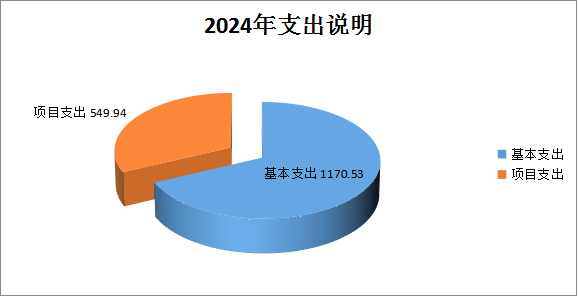 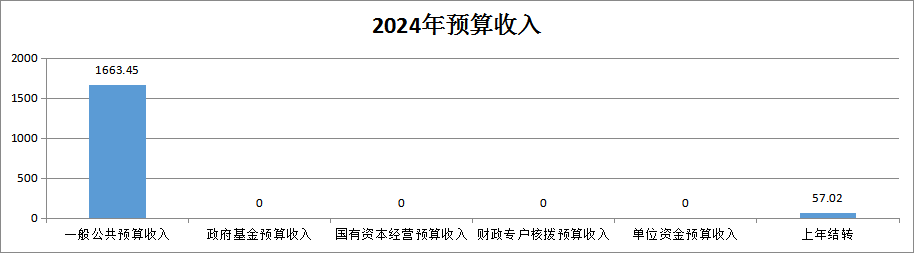 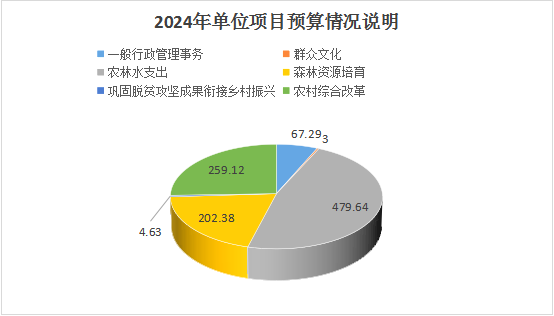 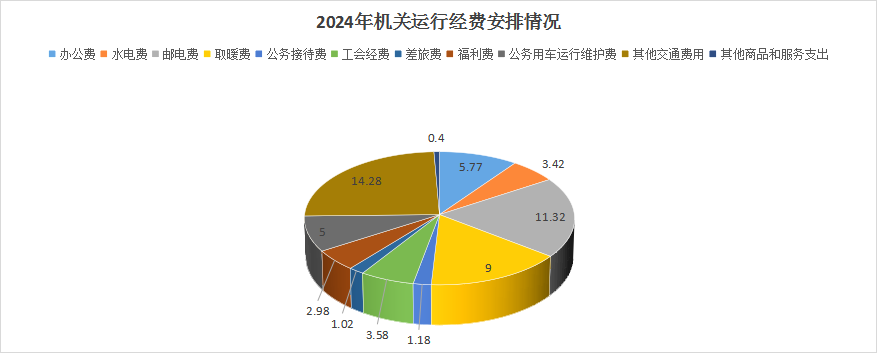 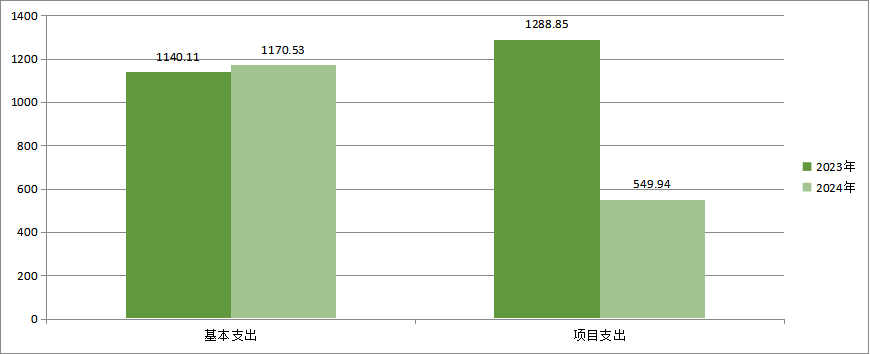 